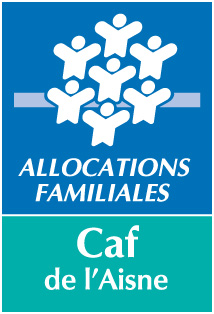 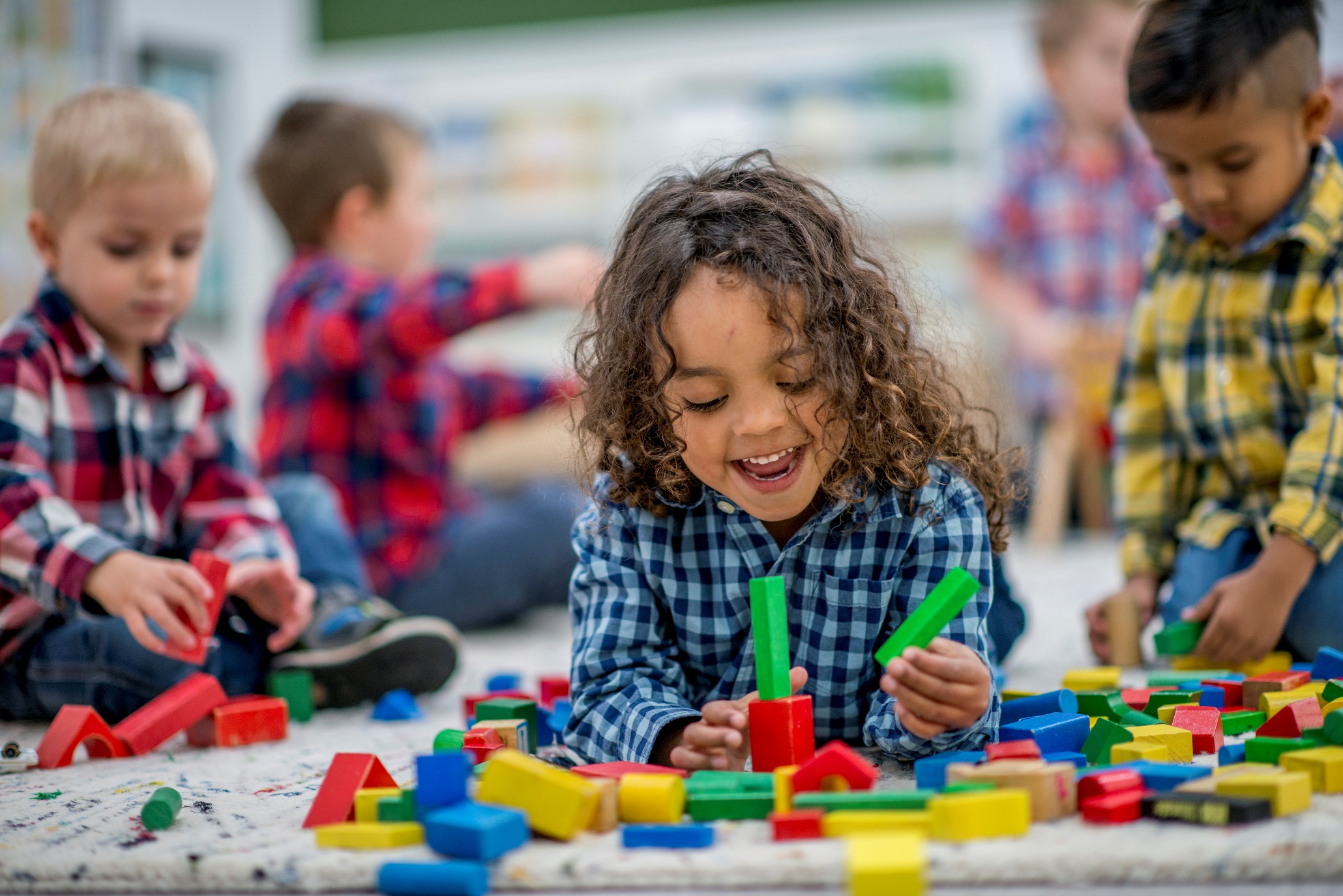 Dossier de demande de subvention d’investissementVeuillez cocher la case correspondant à votre demande : Première demande  Renouvellement de la demandeINFORMATIONS SUR LE PORTEUR DU PROJETDénomination du porteur (le financeur du projet) : Forme juridique (association, collectivité territoriale, entreprise privée, mutuelle, autre, à préciser) N°Siret /Siren : Référent du projet :Adresse de la structure :  Code postal :  Commune : Téléphone : Courriel :  Site internet : INFORMATIONS SUR LE GESTIONNAIRE (si différent et connu)Dénomination du gestionnaire : Nature juridique : Coordonnées du référent (adresse + courriel + téléphone) : Type de structure :  Accueil périscolaire Accueil extrascolaireType de public :  ALSH 3-11 ans  ALSH 12-17 ans ALSH 3-17 ans  Accueil de jeunesPréciser la tranche d’âge concernée : Nombre d’enfants /adolescents accueillis (dont enfants porteurs de handicap, si données disponibles) : Lieu d’implantation de l’équipement (précisez l’adresse) : Nature de l’opération (case à cocher selon le type de projet) : Construction neuve Extension de locaux existants Rénovation de locaux existants Matériel d’animation pédagogique Matériel informatiqueLogiciel informatique Mobilier Transport et mobilité douce  Autre (à préciser) Descriptif de l’opération indiquant les motifs et l’opportunité du point de vue, joindre le diagnostic au dossier. des besoins du territoire au regard notamment de l’offre déjà existante ;de la contribution à l’amélioration de l’attractivité de l’offre éducative ?de l’amélioration des conditions de travail du personnel ?du développement de l’offre ?de l’amélioration des conditions d’accueil des enfants en situation de handicap et des enfants en situation d’exclusion ?de la réponse aux enjeux de transition écologiques ?  Décrire de façon détaillée le programme d’investissement engagé et les motifs justifiant sa réalisation. Préciser si le projet engage des dépenses de gros œuvre : Oui  Non Préciser les travaux engagés : Les travaux s’inscrivent-ils dans une démarche de labellisation ou certification :  Oui  Non Préciser le nom et la terminologie du label ou de la certification (au regard de la liste de référence Cnaf Annexe 4) : Le territoire (commune, Epci) du projet : Les besoins spécifiques :Quelles sont les structures existantes qui offrent le même service sur votre territoire ? Qui avez-vous associé à la réflexion ? Quels sont les autres financeurs, co-financement sollicités ? *Le projet est-il inclus dans le plan d’actions d’une Convention Territoriale Globale (CTG) ? DONNEES PREVISIONNELLES D’ACTIVITESi création Effectif maximum de mineurs prévisionnel : Date d’ouverture prévisionnelle : Si extension, rénovation ou transplantation conduisant à un développement de l’offre : Effectif maximum de mineurs avant travaux : Effectif maximum de mineurs prévisionnel après travaux : Augmentation effective de la capacité d’accueil déclarée après travaux (en %) : Fonctionnement de l’établissement concerné :Amplitude journalière avant travaux : En période scolaire : En période extrascolaire :Amplitude d’ouverture journalière avec développement de l’offre : Une augmentation de l’amplitude d’ouverture journalière est-elle prévue ? ( Si oui, précisez laquelle dans le tableau ci-après ) :  Oui ou  NonNouvelles périodes d’ouverture sur la semaine ou l’année : En période scolaire : En période extrascolaire : Dates annuelles de fermeture de la structure : Personnels employés dans la structure :Budget prévisionnel de fonctionnement de l’année N d’ouverture (préciser le calcul des PF du compte 70642)Nombre d’actes prévisionnels de l’établissement concerné pour la base d’une année complète en N+1Budget prévisionnel de l’année N+1Préciser le calcul des PF compte 70641 : ………………………………………………………………………………….Bilan prévisionnel du gestionnaire (N = année d’ouverture)DONNEES PREVISIONNELLES DU PROGRAMME D’INVESTISSEMENTConditions d’occupation des terrains et locaux Propriétaire 				Date d’achat :  Locataire :				Date du bail :  Projet d’acquisition 		Date d’achat :  Occupant à titre gratuit 		Date d’entrée Les locaux occupés sont-ils habituellement scolaires ?L’affectation du bâtiment a-t-il une finalité uniquement d’accueil de loisirs sans hébergement (ALSH) ?  Oui  NonPlanning d’exécution du programmeSurface (préciser les m² des surfaces extérieurs) :Surface totale construite ou rénovée dont surfaces/espaces extérieurs : ..........................m²Surface spécifiquement dédiée à l’équipement Alsh dont surfaces/espaces extérieurs : ..........................m²Surface totale dédiée à l’Alsh y compris les surfaces mutualisées dont surfaces/espaces extérieurs : ..........................m² En cas de mutualisation, le plan de financement comporte-il :Uniquement les dépenses spécifiquement liées à l'Alsh ? ☐ Oui  ☐ NonLes dépenses dédiées à l’Alsh y compris les surfaces mutualisées ? ☐ Oui  ☐ NonSi mutualisation des espaces : précisez la répartition temporelle des différents servicesSi extension : Superficie avant les travaux dont surfaces/espaces extérieurs : ..........................m²Superficie après les travaux dont surfaces/espaces extérieurs : ..........................m²Description des travaux engagés Achat de matériel et/ou de mobilier Budget prévisionnel d’investissementPrécisez le montant total des dépenses de gros œuvre :  ……………………………. € TTC /HT soit ……….. % des dépenses subventionnables.Si le signataire n’est pas le représentant légal de la structure, merci de joindre le pouvoir lui permettantd’engager celle-ci.Je soussigné(e) (Nom et prénom) Représentant(e) légal de Déclare être autorisé(e) par l’instance décisionnelle à solliciter une subvention de fonctionnement auprès de la Caisse d’allocations familiales de l’Aisne ;Déclare être en règle au regard de l’ensemble des obligations légales et réglementaires ainsi que des cotisations et paiements y afférant ;Certifie exactes les informations du présent dossier, notamment la mention de l’ensemble des demandes des aides introduites auprès d’autres financeurs publics ainsi que l’approbation du projet et de son financement par les instances compétentes ;M’engage à respecter la charte de la laïcité (consultable sur Caf.fr) ;M’engage à compléter une déclaration d’intérêt permettant d’identifier les liens de toute nature entre le promoteur, le gestionnaire s’il est déjà connu et le propriétaire du bâtiment dans lequel est implanté l’ALSH, et m’engage en cas d’existence d’intérêts communs de fournir des attestations de tiers (notaires notamment) indiquant le prix du loyer pratiqué sur le local en alignement avec le prix du marché ;Précise que cette aide financière, si elle est accordée, devra être versée sur le compte bancaire correspondant au RIB ou RIP joint au dossier de demande ;M’engage à fournir les justificatifs de dépenses ayant fait l’objet d’une subvention d'investissement de la Caf de l’Aisne ;Certifie, le cas échéant, que le porteur du projet n’a pas déposé le bilan, ne fait pas l’objet d’une mesure de redressement judiciaire, ou d’aucune condamnation et n’est pas en liquidation judiciaire.Fait à  , le Signature de la /des personne(s) habilitée(s)				Cachet de la structureIdentification du demandeur (ou son représentant)PRESENTATION DU PROJET EXPOSE DE LA DEMANDE (décrire de façon détaillée le programme d’investissement envisagé, les motifs et l’opportunité du point de vue de la circulaire C2024-082 : Description des travaux particuliers au titre de l’adaptation thermique (isolation façade, sol, toiture, menuiseries, etc.)Montants des travaux en €MatinPause méridienneAprès-midiSoirLundiMardiMercrediJeudiVendrediSamediMatinPause méridienneAprès-midiSoirLundiMardiMercrediJeudiVendrediSamediMatinPause méridienneAprès-midiSoirLundiMardiMercrediJeudiVendrediSamediMatinPause méridienneAprès-midiSoirLundiMardiMercrediJeudiVendrediSamediPERSONNELTEMPS DE TRAVAIL (en ETP)QUALIFICATIONCHARGESMontantPRODUITSMontantCHARGES DIRECTESCHARGES DIRECTESRESSOURCES DIRECTES RESSOURCES DIRECTES 60 – Achats70 – Vente de produits finis, de marchandises, prestations de servicesPrestations de services-Achats matières et fournitures70642 : Autres participations des famillesAutres fournitures70623 Prestations de service Caf61 - Services extérieurs- Locations 74- Subventions d’exploitationEntretien et réparation741 : Etat : préciser le(s) ministère(s) sollicité(s)Assurance- Documentation742 : Région(s) :62 - Autres services extérieurs743 : Département(s) :Rémunérations intermédiaires, honoraires744 : Intercommunalité(s)Publicité, publication- Déplacements, missionsCommune(s) :Services bancaires, autres- 63 - Impôts et taxes745 : Autres subventions CafImpôts et taxes sur rémunération,748 : Autres subventionsAutres impôts et taxesOrganismes sociaux (détailler) :64- Charges de personnelFonds européensRémunération des personnelsMSACharges socialesAutres établissements publicsAutres charges de personnelAides privées65- Autres charges de gestion courante75 - Autres produits de gestion couranteRedevanceDont cotisations, dons manuels ou legs66- Charges financières76 - Produits financiers67- Charges exceptionnelles77 – Produits exceptionnels68- Dotation aux amortissements78 – Reprises sur amortissements et provisionsTOTAL DES CHARGESTOTAL DES PRODUITSCONTRIBUTIONS VOLONTAIRES EN NATURECONTRIBUTIONS VOLONTAIRES EN NATURECONTRIBUTIONS VOLONTAIRES EN NATURECONTRIBUTIONS VOLONTAIRES EN NATURE86- Emplois des contributions volontaires en nature87 - Contributions volontaires en natureSecours en natureBénévolatMise à disposition gratuite de biens et prestationsPrestations en naturePrestationsPersonnel bénévoleDons en natureTOTAL TOTAL CHARGESMontantPRODUITSMontantCHARGES DIRECTESCHARGES DIRECTESRESSOURCES DIRECTES RESSOURCES DIRECTES 60 – Achats70 – Vente de produits finis, de marchandises, prestations de servicesPrestations de services-Achats matières et fournitures70642 : Autres participations des famillesAutres fournitures70623 Prestations de service Caf61 - Services extérieurs- Locations 74- Subventions d’exploitationEntretien et réparation741 : Etat : préciser le(s) ministère(s) sollicité(s)Assurance- Documentation742 : Région(s) :62 - Autres services extérieurs743 : Département(s) :Rémunérations intermédiaires, honoraires744 : Intercommunalité(s)Publicité, publication- Déplacements, missionsCommune(s) :Services bancaires, autres- 63 - Impôts et taxes745 : Autres subventions CafImpôts et taxes sur rémunération,748 : Autres subventionsAutres impôts et taxesOrganismes sociaux (détailler) :64- Charges de personnelFonds européensRémunération des personnelsMSACharges socialesAutres établissements publicsAutres charges de personnelAides privées65- Autres charges de gestion courante75 - Autres produits de gestion couranteRedevanceDont cotisations, dons manuels ou legs66- Charges financières76 - Produits financiers67- Charges exceptionnelles77 – Produits exceptionnels68- Dotation aux amortissements78 – Reprises sur amortissements et provisionsTOTAL DES CHARGESTOTAL DES PRODUITSCONTRIBUTIONS VOLONTAIRES EN NATURECONTRIBUTIONS VOLONTAIRES EN NATURECONTRIBUTIONS VOLONTAIRES EN NATURECONTRIBUTIONS VOLONTAIRES EN NATURE86- Emplois des contributions volontaires en nature87 - Contributions volontaires en natureSecours en natureBénévolatMise à disposition gratuite de biens et prestationsPrestations en naturePrestationsPersonnel bénévoleDons en natureTOTAL TOTAL ACTIFACTIFACTIFACTIFACTIFExercice NExercice N-1PASSIFPASSIFPASSIFPASSIFPASSIFPASSIFPASSIFExercice NExercice N-1ACTIFACTIFACTIFACTIFACTIFBrut Amortissements et provisions (à déduire)NetNetPASSIFPASSIFPASSIFPASSIFPASSIFPASSIFPASSIFExercice NExercice N-1Actif immobilisé :Actif immobilisé :Actif immobilisé :Actif immobilisé :Actif immobilisé :Capitaux propres :Capitaux propres :Capitaux propres :Capitaux propres :Capitaux propres :Immobilisations incorporelles :Immobilisations incorporelles :Immobilisations incorporelles :Immobilisations incorporelles :CapitalCapitalCapital-fonds commercial fonds commercial fonds commercial Ecart de réévaluation Ecart de réévaluation Ecart de réévaluation Ecart de réévaluation -autresautresautresRéserves :Réserves :Réserves :Réserves :Immobilisations corporellesImmobilisations corporellesImmobilisations corporellesImmobilisations corporelles-réserve légaleréserve légaleréserve légaleImmobilisations financières (1)-réserves réglementéesréserves réglementéesréserves réglementéesTotal ITotal I-autres (4)autres (4)autres (4)Actif circulant :Actif circulant :Actif circulant :Actif circulant :Actif circulant :Report à nouveau (d)Stocks et en-cours [autres que marchandises] (a)Stocks et en-cours [autres que marchandises] (a)Stocks et en-cours [autres que marchandises] (a)Stocks et en-cours [autres que marchandises] (a)Résultat de l'exercice [bénéfice ou perte] (d)Résultat de l'exercice [bénéfice ou perte] (d)Résultat de l'exercice [bénéfice ou perte] (d)Résultat de l'exercice [bénéfice ou perte] (d)Résultat de l'exercice [bénéfice ou perte] (d)Résultat de l'exercice [bénéfice ou perte] (d)Marchandises Marchandises Marchandises Marchandises Provisions réglementéesProvisions réglementéesProvisions réglementéesProvisions réglementéesAvances et acomptes versés sur commandesAvances et acomptes versés sur commandesAvances et acomptes versés sur commandesAvances et acomptes versés sur commandesTotal ITotal ICréances (2):Créances (2):Créances (2):Créances (2):Provisions pour risques et charges (II)Provisions pour risques et charges (II)Provisions pour risques et charges (II)-clients et comptes rattachés clients et comptes rattachés clients et comptes rattachés Dettes (5) :Dettes (5) :Dettes (5) :Dettes (5) :Dettes (5) :-autres (3)autres (3)autres (3)Emprunts et dettes assimiléesEmprunts et dettes assimiléesEmprunts et dettes assimiléesEmprunts et dettes assimiléesValeurs mobilières de placementValeurs mobilières de placementValeurs mobilières de placementValeurs mobilières de placementAvances et acomptes reçues sur commandes en coursAvances et acomptes reçues sur commandes en coursAvances et acomptes reçues sur commandes en coursAvances et acomptes reçues sur commandes en coursAvances et acomptes reçues sur commandes en coursAvances et acomptes reçues sur commandes en coursDisponibilités (autres que caisse)Disponibilités (autres que caisse)Disponibilités (autres que caisse)Disponibilités (autres que caisse)Fournisseurs et comptes rattachésFournisseurs et comptes rattachésFournisseurs et comptes rattachésFournisseurs et comptes rattachésFournisseurs et comptes rattachésCaisseCaisseCaisseAutres (3)Autres (3)Autres (3)Autres (3)Total IITotal IITotal III       Total III       Charges constatées d'avance (2) (*) (III)Charges constatées d'avance (2) (*) (III)Charges constatées d'avance (2) (*) (III)Charges constatées d'avance (2) (*) (III)Charges constatées d'avance (2) (*) (III)Produits constatés d'avance (2) (IV)Produits constatés d'avance (2) (IV)Produits constatés d'avance (2) (IV)Produits constatés d'avance (2) (IV)Produits constatés d'avance (2) (IV)Produits constatés d'avance (2) (IV)TOTAL GENERAL (I+II+III)TOTAL GENERAL (I+II+III)TOTAL GENERAL (I+II+III+IV)TOTAL GENERAL (I+II+III+IV)TOTAL GENERAL (I+II+III+IV)(1)Dont à moins d'un anDont à moins d'un anDont à moins d'un anDont à moins d'un an(4)Dont réserves statutairesDont réserves statutairesDont réserves statutairesDont réserves statutaires(2)Dont à plus d'un anDont à plus d'un anDont à plus d'un anDont à plus d'un an(5)Dont à plus de 5 ansDont à plus de 5 ansDont à plus de 5 ansDont à plus de 5 ans(3)Dont comptes courants d'associésDont comptes courants d'associésDont comptes courants d'associésDont comptes courants d'associésDont à plus d'un an et moins de 5 ansDont à plus d'un an et moins de 5 ansDont à plus d'un an et moins de 5 ansDont à plus d'un an et moins de 5 ansDont à plus d'un an et moins de 5 ansDont à moins d'un anDont à moins d'un anDont à moins d'un anDont à moins d'un anTRAVAUXTRAVAUXTRAVAUXDate prévue de démarrage des travaux / date prévue d’achat Date de finDate prévue de mise en service de l’équipement (Objectifs, contenus, surface de l’équipement, recours à un architecte spécialisé, déroulement, démarche de labellisation ou de certification …)--------------------------((Descriptif du matériel et du mobilier), préciser si les achats sont inscrits dans une démarche de développement durable)).------------------------------CHARGES€PRODUITS ESCOMPTES€AcquisitionSubvention CafAcquisitionSubvention Etat : …………………Coût des travauxSubvention Conseil RégionalCoût des travauxSubvention Fonds EuropéenFrais d'étudeSponsors ou FondationsFrais d'étudeSubvention Conseil DépartementalMobilierSubvention CommuneMobilierSubvention Communauté de Communes (EPCI)Coût aménagementSubvention Communauté de Communes (EPCI)Coût aménagementAutres Subventions, précisez :Equipement matériel, informatisationAutres Subventions, précisez :Equipement matériel, informatisationCrédits Politique de la VilleDépenses liées à la labellisation / certification « développement durable »Crédits Politique de la VilleDivers, précisez :Subvention MSADivers, précisez :Apport du PromoteurHonoraires divers, précisez :EmpruntHonoraires divers, précisez :TOTAL HTTOTAL MONTANT TVA (si concerné)TOTAL TTC (si concerné)TOTAL PRODUITSINFORMATIONS RELATIVES AUX OBLIGATIONS DU DEMANDEUR 